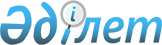 О внесении изменений в решение 24 сессии Абайского районного маслихата от 22 декабря 2017 года № 24/257 "О бюджетах города районного значения, поселков, сельского округа на 2018-2020 годы"
					
			С истёкшим сроком
			
			
		
					Решение 31 сессии Абайского районного маслихата Карагандинской области от 11 мая 2018 года № 31/339. Зарегистрировано Департаментом юстиции Карагандинской области 22 мая 2018 года № 4769. Прекращено действие в связи с истечением срока
      В соответствии с Бюджетным кодексом Республики Казахстан от 4 декабря 2008 года, Законом Республики Казахстан от 23 января 2001 года "О местном государственном управлении и самоуправлении в Республике Казахстан", Абайский районный маслихат РЕШИЛ:
      1. Внести в решение 24 сессии Абайского районного маслихата от 22 декабря 2017 года № 24/257 "О бюджетах города районного значения, поселков, сельского округа на 2018-2020 годы" (зарегистрировано в Реестре государственной регистрации нормативных правовых актов за № 4538, опубликовано в Эталонном контрольном банке нормативных правовых актов Республики Казахстан в электронном виде 17 января 2018 года и в районной газете "Абай-Ақиқат" от 13 января 2018 года № 1-2 (4205)) следующие изменения:
      пункт 1 изложить в следующей редакции:
      "1. Утвердить бюджет города Абай на 2018-2020 годы согласно приложениям 1, 2 и 3 соответственно, в том числе на 2018 год в следующих объемах:
      1) доходы – 530 546 тысяч тенге, в том числе:
      налоговые поступления – 56 170 тысяч тенге;
      неналоговые поступления – 946 тысяч тенге;
      поступления от продажи основного капитала – 0 тысяч тенге;
      поступления трансфертов – 473 430 тысяч тенге;
      2) затраты – 530 546 тысяч тенге;
      3) чистое бюджетное кредитование – 0 тысяч тенге:
      бюджетные кредиты – 0 тысяч тенге;
      погашение бюджетных кредитов – 0 тысяч тенге;
      4) сальдо по операциям с финансовыми активами – 0 тысяч тенге, в том числе:
      приобретение финансовых активов – 0 тысяч тенге;
      поступление от продажи финансовых активов государства – 0 тысяч тенге;
      5) дефицит (профицит) бюджета – минус 0 тысяч тенге;
      6) финансирование дефицита (использование профицита) бюджета – 0 тысяч тенге:
      поступление займов – 0 тысяч тенге;
      погашение займов – 0 тысяч тенге;
      используемые остатки бюджетных средств – 0 тысяч тенге.";
      приложения 1, 4 к указанному решению изложить в новой редакции согласно приложениям 1, 2 к настоящему решению;
      пункт 4 изложить в следующей редакции:
      "4. Утвердить бюджет поселка Топар на 2018-2020 годы согласно приложениям 6, 7 и 8 соответственно, в том числе на 2018 год в следующих объемах:
      1) доходы – 219 288 тысяч тенге, в том числе:
      налоговые поступления – 67 002 тысяч тенге;
      неналоговые поступления – 1 934 тысяч тенге;
      поступления от продажи основного капитала – 0 тысяч тенге;
      поступления трансфертов – 150 352 тысяч тенге;
      2) затраты – 219 288 тысяч тенге;
      3) чистое бюджетное кредитование – 0 тысяч тенге:
      бюджетные кредиты – 0 тысяч тенге;
      погашение бюджетных кредитов – 0 тысяч тенге;
      4) сальдо по операциям с финансовыми активами – 0 тысяч тенге, в том числе:
      приобретение финансовых активов – 0 тысяч тенге;
      поступление от продажи финансовых активов государства – 0 тысяч тенге;
      5) дефицит (профицит) бюджета – минус 0 тысяч тенге;
      6) финансирование дефицита (использование профицита) бюджета – 0 тысяч тенге:
      поступление займов – 0 тысяч тенге;
      погашение займов – 0 тысяч тенге;
      используемые остатки бюджетных средств – 0 тысяч тенге.";
      приложения 6, 9 к указанному решению изложить в новой редакции согласно приложениям 3, 4 к настоящему решению;
      пункт 10 изложить в следующей редакции:
      "10. Утвердить бюджет поселка Южный на 2018-2020 годы согласно приложениям 16, 17 и 18 соответственно, в том числе на 2018 год в следующих объемах:
      1) доходы – 22 228 тысяч тенге, в том числе:
      налоговые поступления – 4 007 тысяч тенге;
      неналоговые поступления – 995 тысяч тенге;
      поступления от продажи основного капитала – 0 тысяч тенге;
      поступления трансфертов – 17 226 тысяч тенге;
      2) затраты – 22 228 тысяч тенге;
      3) чистое бюджетное кредитование – 0 тысяч тенге:
      бюджетные кредиты – 0 тысяч тенге;
      погашение бюджетных кредитов – 0 тысяч тенге;
      4) сальдо по операциям с финансовыми активами – 0 тысяч тенге, в том числе:
      приобретение финансовых активов – 0 тысяч тенге;
      поступление от продажи финансовых активов государства – 0 тысяч тенге;
      5) дефицит (профицит) бюджета – минус 0 тысяч тенге;
      6) финансирование дефицита (использование профицита) бюджета – 0 тысяч тенге:
      поступление займов – 0 тысяч тенге;
      погашение займов – 0 тысяч тенге;
      используемые остатки бюджетных средств – 0 тысяч тенге.";
      приложение 16 к указанному решению изложить в новой редакции согласно приложению 5 к настоящему решению;
      пункт 12 изложить в следующей редакции:
      "12. Утвердить бюджет Дубовского сельского округа на 2018-2020 годы согласно приложениям 20, 21 и 22 соответственно, в том числе на 2018 год в следующих объемах:
      1) доходы – 48 020 тысяч тенге, в том числе:
      налоговые поступления – 7 360 тысяч тенге;
      неналоговые поступления – 205 тысяч тенге;
      поступления от продажи основного капитала – 0 тысяч тенге;
      поступления трансфертов – 40 455 тысяч тенге;
      2) затраты – 48 020 тысяч тенге;
      3) чистое бюджетное кредитование – 0 тысяч тенге:
      бюджетные кредиты – 0 тысяч тенге;
      погашение бюджетных кредитов – 0 тысяч тенге;
      4) сальдо по операциям с финансовыми активами – 0 тысяч тенге, в том числе:
      приобретение финансовых активов – 0 тысяч тенге;
      поступление от продажи финансовых активов государства – 0 тысяч тенге;
      5) дефицит (профицит) бюджета – минус 0 тысяч тенге;
      6) финансирование дефицита (использование профицита) бюджета – 0 тысяч тенге:
      поступление займов – 0 тысяч тенге;
      погашение займов – 0 тысяч тенге;
      используемые остатки бюджетных средств – 0 тысяч тенге.";
      приложения 20, 23 к указанному решению изложить в новой редакции согласно приложениям 6, 7 к настоящему решению.
      2. Настоящее решение вводится в действие с 1 января 2018 года. Бюджет города Абай на 2018 год Целевые трансферты города Абай из районного бюджета на 2018 год Бюджет поселка Топар на 2018 год Целевые трансферты поселка Топар из районного бюджета на 2018 год Бюджет поселка Южный на 2018 год Бюджет Дубовского сельского округа на 2018 год  Целевые трансферты Дубовского сельского округа из районного бюджета на 2018 год
					© 2012. РГП на ПХВ «Институт законодательства и правовой информации Республики Казахстан» Министерства юстиции Республики Казахстан
				
      Председатель сессии

Н. Белан

      Секретарь Абайского районного маслихата

Б. Цай
Приложение 1
к решению 31 сессии
Абайского районного маслихата
от 11 мая 2018 года № 31/339Приложение 1
к решению 24 сессии
Абайского районного маслихата
от 22 декабря 2017 года № 24/257
Категория 
Категория 
Категория 
Категория 
Сумма (тысяч тенге)
Класс 
Класс 
Класс 
Сумма (тысяч тенге)
Подкласс
Подкласс
Сумма (тысяч тенге)
Наименование
Сумма (тысяч тенге)
1
2
3
4
5
І. Доходы 
530 546
1
Налоговые поступления 
56 170
01
Подоходный налог 
40 472
2
Индивидуальный подоходный налог 
40 472
04
Налоги на собственность 
15 698
1
Налоги на имущество 
859
3
Земельный налог
1 929
4
Налог на транспортные средства 
12 910
2
Неналоговые поступления 
946
01
Доходы от государственной собственности
800
5
Доходы от аренды имущества, находящегося в государственной собственности 
800
06
Прочие неналоговые поступления
146
1
Прочие неналоговые поступления
146
3
Поступления от продажи основного капитала 
0
4
Поступления трансфертов 
473 430
02
Трансферты из вышестоящих органов государственного управления
473 430
3
Трансферты из районного (города областного значения) бюджета
473 430
Функциональная группа 
Функциональная группа 
Функциональная группа 
Функциональная группа 
Функциональная группа 
Сумма (тысяч тенге)
Функциональная подгруппа 
Функциональная подгруппа 
Функциональная подгруппа 
Функциональная подгруппа 
Сумма (тысяч тенге)
Администратор бюджетных программ 
Администратор бюджетных программ 
Администратор бюджетных программ 
Сумма (тысяч тенге)
Программа 
Программа 
Сумма (тысяч тенге)
Наименование
Сумма (тысяч тенге)
1
2
3
4
5
6
ІІ. Затраты 
530 546
01
Государственные услуги общего характера 
36 315
1
Представительные, исполнительные и другие органы, выполняющие общие функции государственного управления
36 315
124
Аппарат акима города районного значения, села, поселка, сельского округа
36 315
001
Услуги по обеспечению деятельности акима города районного значения, села, поселка, сельского округа
34 375
032
Капитальные расходы подведомственных государственных учреждений и организаций
1 940
04
Образование
287 048
1
Дошкольное воспитание и обучение
287 048
124
Аппарат акима города районного значения, села, поселка, сельского округа
287 048
004
Дошкольное воспитание и обучение и организация медицинского обслуживания в организациях дошкольного воспитания и обучения
287 048
07
Жилищно-коммунальное хозяйство
123 166
3
Благоустройство населенных пунктов
123 166
124
Аппарат акима города районного значения, села, поселка, сельского округа
123 166
008
Освещение улиц в населенных пунктах
45 713
009
Обеспечение санитарии населенных пунктов
962
010
Содержание мест захоронений и погребение безродных
205
011
Благоустройство и озеленение населенных пунктов
76 286
12
Транспорт и коммуникации
84 017
1
Автомобильный транспорт
84 017
124
Аппарат акима города районного значения, села, поселка, сельского округа
84 017
013
Обеспечение функционирования автомобильных дорог в городах районного значения, селах, поселках, сельских округах
84 017
III. Чистое бюджетное кредитование
0 
Бюджетные кредиты
0
Категория
Категория
Категория
Категория
Сумма (тысяч тенге)
Класс
Класс
Класс
Сумма (тысяч тенге)
Подкласс
Подкласс
Сумма (тысяч тенге)
Наименование
Сумма (тысяч тенге)
1
2
3
4
5
5
Погашение бюджетных кредитов
0
01
Погашение бюджетных кредитов
0
1
Погашение бюджетных кредитов, выданных из государственного бюджета
0
Функциональная группа 
Функциональная группа 
Функциональная группа 
Функциональная группа 
Функциональная группа 
Сумма (тысяч тенге)
Функциональная подгруппа
Функциональная подгруппа
Функциональная подгруппа
Функциональная подгруппа
Сумма (тысяч тенге)
Администратор бюджетных программ
Администратор бюджетных программ
Администратор бюджетных программ
Сумма (тысяч тенге)
Программа
Программа
Сумма (тысяч тенге)
Наименование
Сумма (тысяч тенге)
1
2
3
4
5
6
ІV. Сальдо по операциям с финансовыми активами
0
Приобретение финансовых активов 
0
Поступление от продажи финансовых активов государства
0
Функциональная группа 
Функциональная группа 
Функциональная группа 
Функциональная группа 
Функциональная группа 
Сумма (тысяч тенге)
Функциональная подгруппа
Функциональная подгруппа
Функциональная подгруппа
Функциональная подгруппа
Сумма (тысяч тенге)
Администратор бюджетных программ
Администратор бюджетных программ
Администратор бюджетных программ
Сумма (тысяч тенге)
Программа
Программа
Сумма (тысяч тенге)
Наименование
Сумма (тысяч тенге)
1
2
3
4
5
6
V. Дефицит (профицит) бюджета 
0
VІ. Финансирование дефицита (использование профицита) бюджета
0
Поступление займов 
0
Погашение займов 
0
Используемые остатки бюджетных средств 
0Приложение 2
к решению 31 сессии
Абайского районного маслихата
от 11 мая 2018 года № 31/339Приложение 4
к решению 24 сессии
Абайского районного маслихата
от 22 декабря 2017 года № 24/257
Наименование
Сумма (тысяч тенге)
1
2
Итого 
133 422
Текущие целевые трансферты 
133 422
На капитальные расходы подведомственных государственных учреждений и организаций
1 940
На благоустройство и озеленение населенных пунктов
64 268
На обеспечение функционирования автомобильных дорог в городах районного значения, селах, поселках, сельских округах
67 214Приложение 3
к решению 31 сессии
Абайского районного маслихата
от 11 мая 2018 года № 31/339Приложение 6
к решению 24 сессии
Абайского районного маслихата
от 22 декабря 2017 года № 24/257
Категория 
Категория 
Категория 
Категория 
Сумма (тысяч тенге)
Сумма (тысяч тенге)
Класс 
Класс 
Класс 
Подкласс
Подкласс
Наименование
1
2
3
4
5
І. Доходы 
219 288
1
Налоговые поступления 
67 002
01
Подоходный налог 
5 024
2
Индивидуальный подоходный налог 
5 024
04
Налоги на собственность 
61 978
1
Налоги на имущество 
246
3
Земельный налог
54 792
4
Налог на транспортные средства 
6 940
2
Неналоговые поступления 
1 934
01
Доходы от государственной собственности
250
5
Доходы от аренды имущества, находящегося в государственной собственности 
250
06
Прочие неналоговые поступления
1 684
1
Прочие неналоговые поступления
1 684
3
Поступления от продажи основного капитала 
0
4
Поступления трансфертов 
150 352
02
Трансферты из вышестоящих органов государственного управления
150 352
3
Трансферты из районного (города областного значения) бюджета
150 352
Функциональная группа 
Функциональная группа 
Функциональная группа 
Функциональная группа 
Функциональная группа 
Сумма (тысяч тенге)
Функциональная подгруппа 
Функциональная подгруппа 
Функциональная подгруппа 
Функциональная подгруппа 
Сумма (тысяч тенге)
Администратор бюджетных программ 
Администратор бюджетных программ 
Администратор бюджетных программ 
Сумма (тысяч тенге)
Программа 
Программа 
Сумма (тысяч тенге)
Наименование
Сумма (тысяч тенге)
1
2
3
4
5
6
ІІ. Затраты 
219 288
01
Государственные услуги общего характера 
32 622
1
Представительные, исполнительные и другие органы, выполняющие общие функции государственного управления
32 622
124
Аппарат акима города районного значения, села, поселка, сельского округа
32 622
001
Услуги по обеспечению деятельности акима города районного значения, села, поселка, сельского округа
32 622
04
Образование
112 087
1
Дошкольное воспитание и обучение
112 087
124
Аппарат акима города районного значения, села, поселка, сельского округа
112 087
004
Дошкольное воспитание и обучение и организация медицинского обслуживания в организациях дошкольного воспитания и обучения
112 087
07
Жилищно-коммунальное хозяйство
53 188
1
Жилищное хозяйство
19 908
124
Аппарат акима города районного значения, села, поселка, сельского округа
19 908
007
Организация сохранения государственного жилищного фонда города районного значения, села, поселка, сельского округа
19 908
3
Благоустройство населенных пунктов
33 280
124
Аппарат акима города районного значения, села, поселка, сельского округа
33 280
008
Освещение улиц в населенных пунктах
4 486
009
Обеспечение санитарии населенных пунктов
3 708
011
Благоустройство и озеленение населенных пунктов
25 086
12
Транспорт и коммуникации
15 500
1
Автомобильный транспорт
15 500
124
Аппарат акима города районного значения, села, поселка, сельского округа
15 500
013
Обеспечение функционирования автомобильных дорог в городах районного значения, селах, поселках, сельских округах
15 500
13
Прочие
5 891
9
Прочие
5 891
124
Аппарат акима города районного значения, села, поселка, сельского округа
5 891
040
Реализация мероприятий для решения вопросов обустройства населенных пунктов в реализацию мер по содействию экономическому развитию регионов в рамках Программы развития регионов до 2020 года
5 891
III. Чистое бюджетное кредитование
0 
Бюджетные кредиты
0
Категория
Категория
Категория
Категория
Сумма (тысяч тенге)
Класс
Класс
Класс
Сумма (тысяч тенге)
Подкласс
Подкласс
Сумма (тысяч тенге)
Наименование
Сумма (тысяч тенге)
1
2
3
4
5
5
Погашение бюджетных кредитов
0
01
Погашение бюджетных кредитов
0
1
Погашение бюджетных кредитов, выданных из государственного бюджета
0
Функциональная группа 
Функциональная группа 
Функциональная группа 
Функциональная группа 
Функциональная группа 
Сумма (тысяч тенге)
Функциональная подгруппа
Функциональная подгруппа
Функциональная подгруппа
Функциональная подгруппа
Сумма (тысяч тенге)
Администратор бюджетных программ
Администратор бюджетных программ
Администратор бюджетных программ
Сумма (тысяч тенге)
Программа
Программа
Наименование
1
2
3
4
5
6
6
ІV. Сальдо по операциям с финансовыми активами
0
0
Приобретение финансовых активов 
0
0
Поступление от продажи финансовых активов государства
0
0
Функциональная группа 
Функциональная группа 
Функциональная группа 
Функциональная группа 
Функциональная группа 
Сумма (тысяч тенге)
Функциональная подгруппа
Функциональная подгруппа
Функциональная подгруппа
Функциональная подгруппа
Сумма (тысяч тенге)
Администратор бюджетных программ
Администратор бюджетных программ
Администратор бюджетных программ
Сумма (тысяч тенге)
Программа
Программа
Наименование
1
2
3
4
5
6
V. Дефицит (профицит) бюджета 
0
VІ. Финансирование дефицита (использование профицита) бюджета
0
Поступление займов 
0
Погашение займов 
0
Используемые остатки бюджетных средств 
0Приложение 4
к решению 31 сессии
Абайского районного маслихата
от 11 мая 2018 года № 31/339Приложение 9
к решению 24 сессии
Абайского районного маслихата
от 22 декабря 2017 года № 24/257
Наименование
Сумма (тысяч тенге)
1
2
Итого 
58 767
Текущие целевые трансферты 
58 767
На организацию сохранения государственного жилищного фонда города районного значения, села, поселка, сельского округа
19 908
На обеспечение санитарии населенных пунктов
2 968
На благоустройство и озеленение населенных пунктов
20 000
На обеспечение функционирования автомобильных дорог в городах районного значения, селах, поселках, сельских округах
10 000
На реализацию мероприятий для решения вопросов обустройства населенных пунктов в реализацию мер по содействию экономическому развитию регионов в рамках Программы развития регионов до 2020 года
5 891Приложение 5
к решению 31 сессии
Абайского районного маслихата
от 11 мая 2018 года № 31/339Приложение 16
к решению 24 сессии
Абайского районного маслихата
от 22 декабря 2017 года № 24/257
Категория 
Категория 
Категория 
Категория 
Сумма (тысяч тенге)
Класс 
Класс 
Класс 
Сумма (тысяч тенге)
Подкласс
Подкласс
Сумма (тысяч тенге)
Наименование
Сумма (тысяч тенге)
1
2
3
4
5
І. Доходы 
22 228
1
Налоговые поступления 
4 007
01
Подоходный налог 
2 046
2
Индивидуальный подоходный налог 
2 046
04
Налоги на собственность 
1 961
1
Налоги на имущество 
136
3
Земельный налог
327
4
Налог на транспортные средства 
1 498
2
Неналоговые поступления 
995
01
Доходы от государственной собственности
90
5
Доходы от аренды имущества, находящегося в государственной собственности 
90
06
Прочие неналоговые поступления
905
1
Прочие неналоговые поступления
905
3
Поступления от продажи основного капитала 
0
4
Поступления трансфертов 
17 226
02
Трансферты из вышестоящих органов государственного управления
17 226
3
Трансферты из районного (города областного значения) бюджета
17 226
Функциональная группа 
Функциональная группа 
Функциональная группа 
Функциональная группа 
Функциональная группа 
Сумма (тысяч тенге)
Функциональная подгруппа 
Функциональная подгруппа 
Функциональная подгруппа 
Функциональная подгруппа 
Сумма (тысяч тенге)
Администратор бюджетных программ 
Администратор бюджетных программ 
Администратор бюджетных программ 
Сумма (тысяч тенге)
Программа 
Программа 
Наименование
1
2
3
4
5
6
ІІ. Затраты 
22 228
01
Государственные услуги общего характера 
16 173
1
Представительные, исполнительные и другие органы, выполняющие общие функции государственного управления
16 173
124
Аппарат акима города районного значения, села, поселка, сельского округа
16 173
001
Услуги по обеспечению деятельности акима города районного значения, села, поселка, сельского округа
16 173
07
Жилищно-коммунальное хозяйство
3 597
3
Благоустройство населенных пунктов
3 597
124
Аппарат акима города районного значения, села, поселка, сельского округа
3 597
008
Освещение улиц в населенных пунктах
2 797
009
Обеспечение санитарии населенных пунктов
800
12
Транспорт и коммуникации
268
1
Автомобильный транспорт
268
124
Аппарат акима города районного значения, села, поселка, сельского округа
268
013
Обеспечение функционирования автомобильных дорог в городах районного значения, селах, поселках, сельских округах
268
13
Прочие
2 190
9
Прочие
2 190
124
Аппарат акима города районного значения, села, поселка, сельского округа
2 190
040
Реализация мероприятий для решения вопросов обустройства населенных пунктов в реализацию мер по содействию экономическому развитию регионов в рамках Программы развития регионов до 2020 года
2 190
III. Чистое бюджетное кредитование
0 
Бюджетные кредиты
0
Категория
Категория
Категория
Категория
Сумма (тысяч тенге)
Класс
Класс
Класс
Подкласс
Подкласс
Наименование
1
2
3
4
5
5
Погашение бюджетных кредитов
0
01
Погашение бюджетных кредитов
0
1
Погашение бюджетных кредитов, выданных из государственного бюджета
0
Функциональная группа 
Функциональная группа 
Функциональная группа 
Функциональная группа 
Функциональная группа 
Сумма (тысяч тенге)
Функциональная подгруппа
Функциональная подгруппа
Функциональная подгруппа
Функциональная подгруппа
Сумма (тысяч тенге)
Администратор бюджетных программ
Администратор бюджетных программ
Администратор бюджетных программ
Сумма (тысяч тенге)
Программа
Программа
Сумма (тысяч тенге)
Наименование
1
2
3
4
5
6
6
ІV. Сальдо по операциям с финансовыми активами
0
0
Приобретение финансовых активов 
0
0
Поступление от продажи финансовых активов государства
0
0
Функциональная группа 
Функциональная группа 
Функциональная группа 
Функциональная группа 
Функциональная группа 
Сумма (тысяч тенге)
Функциональная подгруппа
Функциональная подгруппа
Функциональная подгруппа
Функциональная подгруппа
Сумма (тысяч тенге)
Администратор бюджетных программ
Администратор бюджетных программ
Администратор бюджетных программ
Сумма (тысяч тенге)
Программа
Программа
Наименование
1
2
3
4
5
6
V. Дефицит (профицит) бюджета 
0
VІ. Финансирование дефицита (использование профицита) бюджета
0
Поступление займов 
0
Погашение займов 
0
Используемые остатки бюджетных средств 
0Приложение 6
к решению 31 сессии
Абайского районного маслихата
от 11 мая 2018 года № 31/339Приложение 20
к решению 24 сессии
Абайского районного маслихата
от 22 декабря 2017 года № 24/257
Категория 
Категория 
Категория 
Категория 
Сумма (тысяч тенге)
Класс 
Класс 
Класс 
Сумма (тысяч тенге)
Подкласс
Подкласс
Сумма (тысяч тенге)
Наименование
Сумма (тысяч тенге)
1
2
3
4
5
І. Доходы 
48 020
1
Налоговые поступления 
7 360
01
Подоходный налог 
2 247
2
Индивидуальный подоходный налог 
2 247
04
Налоги на собственность 
5 113
1
Налоги на имущество 
192
3
Земельный налог
192
4
Налог на транспортные средства 
4 729
2
Неналоговые поступления 
205
06
Прочие неналоговые поступления
205
1
Прочие неналоговые поступления
205
3
Поступления от продажи основного капитала 
0
4
Поступления трансфертов 
40 455
02
Трансферты из вышестоящих органов государственного управления
40 455
3
Трансферты из районного (города областного значения) бюджета
40 455
Функциональная группа 
Функциональная группа 
Функциональная группа 
Функциональная группа 
Функциональная группа 
Сумма (тысяч тенге)
Функциональная подгруппа 
Функциональная подгруппа 
Функциональная подгруппа 
Функциональная подгруппа 
Сумма (тысяч тенге)
Администратор бюджетных программ 
Администратор бюджетных программ 
Администратор бюджетных программ 
Сумма (тысяч тенге)
Программа 
Программа 
Наименование
1
2
3
4
5
6
ІІ. Затраты 
48 020
01
Государственные услуги общего характера 
21 188
1
Представительные, исполнительные и другие органы, выполняющие общие функции государственного управления
21 188
124
Аппарат акима города районного значения, села, поселка, сельского округа
21 188
001
Услуги по обеспечению деятельности акима города районного значения, села, поселка, сельского округа
21 188
07
Жилищно-коммунальное хозяйство
11 576
1
Жилищное хозяйство
1 141
124
Аппарат акима города районного значения, села, поселка, сельского округа
1 141
007
Организация сохранения государственного жилищного фонда города районного значения, села, поселка, сельского округа
1 141
3
Благоустройство населенных пунктов
10 435
124
Аппарат акима города районного значения, села, поселка, сельского округа
10 435
008
Освещение улиц в населенных пунктах
4 635
009
Обеспечение санитарии населенных пунктов
445
011
Благоустройство и озеленение населенных пунктов
5 355
12
Транспорт и коммуникации
11 898
1
Автомобильный транспорт
11 898
124
Аппарат акима города районного значения, села, поселка, сельского округа
11 898
013
Обеспечение функционирования автомобильных дорог в городах районного значения, селах, поселках, сельских округах
11 898
13
Прочие
3 358
9
Прочие
3 358
124
Аппарат акима города районного значения, села, поселка, сельского округа
3 358
040
Реализация мероприятий для решения вопросов обустройства населенных пунктов в реализацию мер по содействию экономическому развитию регионов в рамках Программы развития регионов до 2020 года
3 358
III. Чистое бюджетное кредитование
0 
Бюджетные кредиты
0
Категория
Категория
Категория
Категория
Сумма (тысяч тенге)
Класс
Класс
Класс
Подкласс
Подкласс
Наименование
1
2
3
4
5
5
Погашение бюджетных кредитов
0
01
Погашение бюджетных кредитов
0
1
Погашение бюджетных кредитов, выданных из государственного бюджета
0
Функциональная группа 
Функциональная группа 
Функциональная группа 
Функциональная группа 
Функциональная группа 
Сумма (тысяч тенге)
Функциональная подгруппа
Функциональная подгруппа
Функциональная подгруппа
Функциональная подгруппа
Сумма (тысяч тенге)
Администратор бюджетных программ
Администратор бюджетных программ
Администратор бюджетных программ
Сумма (тысяч тенге)
Программа
Программа
Наименование
1
2
3
4
5
6
ІV. Сальдо по операциям с финансовыми активами
0
Приобретение финансовых активов 
0
Поступление от продажи финансовых активов государства
0
Функциональная группа 
Функциональная группа 
Функциональная группа 
Функциональная группа 
Функциональная группа 
Сумма (тысяч тенге)
Функциональная подгруппа
Функциональная подгруппа
Функциональная подгруппа
Функциональная подгруппа
Сумма (тысяч тенге)
Администратор бюджетных программ
Администратор бюджетных программ
Администратор бюджетных программ
Сумма (тысяч тенге)
Программа
Программа
Наименование
1
2
3
4
5
6
V. Дефицит (профицит) бюджета 
0
VІ. Финансирование дефицита (использование профицита) бюджета
0
Поступление займов 
0
Погашение займов 
0
Используемые остатки бюджетных средств 
0Приложение 7
к решению 31 сессии
Абайского районного маслихата
от 11 мая 2018 года № 31/339Приложение 23
к решению 24 сессии
Абайского районного маслихата
от 22 декабря 2017 года № 24/257
Наименование
Сумма (тысяч тенге)
1
2
Итого 
20 174
Текущие целевые трансферты 
20 174
Организация сохранения государственного жилищного фонда города районного значения, села, поселка, сельского округа
1 141
Благоустройство и озеленение населенных пунктов
5 355
На обеспечение функционирования автомобильных дорог в городах районного значения, селах, поселках, сельских округах
11 693
Освещение улиц в населенных пунктах
1 985